Разъяснение законодательства прокуратуры ТиНАО г. Москвы (для сайтов администраций и префектуры) С 13 июня 2023 года смягчили требования при трудоустройстве несовершеннолетних Больше не нужно получать письменное согласие органов опеки и попечительства, чтобы принять на работу лиц от 14 лет для выполнения легкого труда. Достаточно разрешения одного из родителей или попечителей. Согласие органов опеки или иного законного представителя требуется при трудоустройстве детей, у которых нет родителей, либо они остались без попечения последних. С 1 марта 2023 года работодатели должны сообщать о том, что обучение по охране труда они хотят проводить своими силами Организация или предприниматель, которые собираются обучать сотрудников требованиям охраны труда, оказанию первой помощи, применению СИЗ, должны сообщить об этом в Минтруд через личный кабинет в информационной системе ведомства. Министерство включает данных работодателей в специальный реестр. В случае прекращения деятельности по обучению нужно снова уведомить Минтруд. Он исключит работодателя из реестра. Минтруд разъясняет порядок применения особенностей правового регулирования трудовых отношений и иных непосредственно связанных с ними отношений в 2022 и 2023 годах в целях содействия в трудоустройстве лиц, вынужденно покинувших территории Украины, ДНР, ЛНР и прибывших в РФ Особенности утверждены Постановлением Правительства РФ от 30 марта 2022 г. N 511. Особенностями предусмотрено две траектории заключения трудового договора в упрощенном порядке - без предъявления документов об образовании или квалификации, на основании правил и порядков подтверждения квалификации, установленных работодателем с учетом мнения представительного органа работников, или на основании свидетельства о квалификации, выданного в рамках независимой оценки квалификации. Перечни профессий, должностей, специальностей, по которым возможно заключение трудового договора в рамках реализации Особенностей, утверждены приказом Минтруда России от 21 декабря 2022 г. N 804н. С Перечнями можно ознакомиться на официальном сайте правовой информации по адресу http://publication.pravo.gov.ru/Document/View/0001202301300026, на сайте Минтруда России по адресу https://mintrud.gov.ru/docs/mintrud/orders/2572. Также информация размещена на сайте Работа в России по адресу https://trudvsem.ru/information-pages/forced-arrivals. Закон о возврате денег за путевки мобилизованным и ряду иных лиц вступил в силу Мобилизованный может не позже 3 лет со дня заключения договора о реализации турпродукта потребовать расторжения этого соглашения и возврата денег. Туроператор обязан их вернуть. Правило вступило в силу 13 июня 2023 года. Возможность предоставили также: - тем, кто поступил на военную службу по контракту не ранее 24 февраля 2022 года; - тем, кто с этой даты заключил контракт о добровольном содействии Вооруженным силам РФ; - членам семей данных граждан или мобилизованных. Туроператор, который сформировал продукт, должен возвратить сумму за счет своих средств. Если их не хватает, по решению правительства задействуют фонд персональной ответственности туроператора. Вернуть деньги нужно не позже 10 дней с даты подачи туроператору и (или) турагенту требования с подтверждающими документами, которые определит правительство. Новшества распространили на отношения из договоров, которые заключили с 1 сентября 2021 года. Есть и другие изменения. Ранее Ростуризм опубликовал рекомендации, по которым частичная мобилизация - существенное изменение обстоятельств, хотя закон этого прямо не предусматривал. Таким образом, мобилизованный и ранее мог потребовать, например, расторгнуть договор. Однако особых правил предъявления и удовлетворения требования, которые бы учитывали специфику ситуации и защищали интересы ряда других граждан, не было. Опубликован масштабный закон о табачном регулировании В законе объединили ряд действующих правил в сфере производства и оборота, в частности, табачной и никотинсодержащей продукции, а также предусмотрели новшества. Многие из них сходны с нормами в сфере алкогольного регулирования. Рассмотрим некоторые изменения. С 1 марта 2024 года в отношении табачной и никотинсодержащей продукции запретят заключать договоры: - мены; - перевода долга, кроме денежного; - уступки требования, если оно неденежное; - купли-продажи с условием исполнения обязательств (помимо денежных) в пользу третьего лица. С той же даты контролировать, соблюдает ли бизнес многие требования в области производства и оборота данной продукции и сырья будет Росалкогольтабакконтроль. Так хотят переименовать Росалкогольрегулирование. Чтобы производить табачную и никотинсодержащую продукцию, а также хранить и поставлять ее, с 1 марта 2024 года нужна лицензия. То же касается ввода в оборот и вывода из него этих товаров при их импорте и экспорте, а также еще 4 видов деятельности. Среди них розничной продажи нет. Производителей продукции и (или) сырья с 1 июля 2025 года обяжут владеть основным технологическим оборудованием на праве собственности, хозяйственного ведения или оперативного управления. Виды устройств перечислит правительство. Маркировку БАДов, антисептиков, кресел-колясок и ряда медизделий правительство сделало обязательной С 1 октября вводят обязательную маркировку для БАДов (витамины, пастилки от боли в горле и др.), кожных антисептиков, кресел-колясок и ортопедической обуви. При этом в правилах установили переходный период, когда для ряда товаров маркировку можно отложить. Заявления на регистрацию в информсистеме мониторинга начнут принимать с 1 сентября 2023 года. Наносить средства идентификации на упаковку и представлять сведения в систему мониторинга о вводе в оборот нужно с 1 октября. Для товаров, не реализованных на эту дату, установили периоды, когда их можно продавать без маркировки. В сентябре 2023 года коды маркировки будут выдавать бесплатно. Но есть условие: получатель должен до конца этого месяца представить в информсистему отчет о нанесении средств идентификации и сведения о вводе в оборот. Правила маркировки определяют, в частности: - требования к участникам оборота; - порядок информационного обмена и регистрации товаров в системе мониторинга; - сроки предоставления сведений о вводе в оборот и выводе из него. Для слуховых аппаратов, коронарных стентов, компьютерных томографов, санитарно-гигиенических изделий при недержании маркировка станет обязательной с 1 марта 2024 года. Напомним, что производители, импортеры и продавцы данных товаров могли добровольно вступить в эксперимент по маркировке, например, БАДов или слуховых аппаратов. Закон о новых правилах установки дорожных камер опубликован С 1 сентября 2024 года заработают единые положения о стационарных, передвижных и мобильных камерах для автоматической фиксации нарушений ПДД. Среди мест, где можно будет устанавливать стационарные и передвижные камеры, назвали: - пересечение дорог, где за отчетный год произошло 4 и более ДТП с материальным ущербом одного вида, или 2 аварии одного вида, или 4 любых ДТП, в результате которых погибли либо были ранены люди; - места строительства, реконструкции и капремонта, а также других работ, из-за которых нужно временно ограничить либо прекратить движение; - пешеходные переходы; - места, которые определяют при контроле в области безопасности дорожного движения. Сейчас такого перечня нет. Места выбирают по итогам анализа аварийности на участках дорог с высокой вероятностью ДТП. Также есть рекомендуемый список. В населенном пункте размещать стационарные и передвижные камеры должны будут так, чтобы их зона контроля начиналась на расстоянии не менее 100 м от одного из знаков "Начало населенного пункта". Сейчас сходное положение есть в ПДД, но оно касается дорог вне такого пункта. Запретят фиксировать нарушения любыми автоматическими камерами, которые не отвечают, в частности, новым требованиям. Если эта камера выявит деяние, информацию с нее нельзя будет использовать для привлечения к ответственности. Сейчас подобной нормы нет. Предусмотрены и другие новшества. Поправки о социальных банковских вкладах и счетах поступили депутатам на рассмотрение С 1 июля 2024 года хотят создать 2 новых финпродукта: социальный банковский вклад и аналогичный счет. Открывать их будут по запросам граждан - адресатов мер соцподдержки, которые перечислит правительство. Сведения об их назначении должны быть в единой системе социального обеспечения http://egisso.ru/ (с. 1, 4 и 7 проекта). Поправки внесены в Госдуму. Договоры об этих финпродуктах станут заключать кредитные организации, которые вправе открывать гражданам соответственно обычные вклады и счета. Документы будут оформлять в электронной форме через Госуслуги. По общему правилу отказать в заключении договоров нельзя. Среди исключений ситуация, когда гражданин требует открыть второй социальный вклад или счет (с. 2, 3 и 5 проекта). На социальный вклад можно разместить максимум 50 тыс. руб. Вносить иностранную валюту запретят. Ставка не должна быть менее ключевой, которая действует на дату начисления процентов, плюс 1%. Предельный срок вклада без учета продления - год. В договоре закрепят право бесплатно и без снижения ставки в любое время пополнить вклад до его максимального размера, частично снять или перевести деньги, а также расторгнуть договор по инициативе гражданина (с. 3 и 4 проекта). По социальному счету разрешат проводить только рублевые операции с помощью национального платежного инструмента, например карты "Мир". Запретят взимать плату за открытие и обслуживание счета, а также за выдачу и использование платежного инструмента, за совершение операций в размере не более 15 тыс. руб. в месяц. На остаток до 50 тыс. руб. включительно нужно начислять проценты по ставке не менее ключевой, которая действует на дату начисления процентов, минус 1%. Если остаток больше, ставка договорная (с. 5 и 6 проекта). Предлагают установить и другие правила. Прием заявлений о выдаче загранпаспортов нового образца возобновят 1 июня 2023 года, сообщило МВД Россиянам снова станут оформлять заграничные паспорта с электронным носителем информации. Чтобы получить документ, можно с 1 июня 2023 года подать заявление в территориальный орган МВД, через МФЦ либо направить электронно с помощью Госуслуг. Напомним: выпуск заграничных паспортов нового образца приостановили 2 февраля этого года. Нарушение требований к содержанию животных: проект о наказаниях принят в третьем чтении Тех, кто не соблюдает общие требования к содержанию животных, планируют наказывать по КоАП РФ. Для должностных лиц хотят ввести штраф от 5 тыс. до 15 тыс. руб., а для компаний - от 15 тыс. до 30 тыс. руб. Вместо денежной санкции смогут вынести предупреждение. Состав не касается домашних животных и не охватывает ряд нарушений (с. 3 - 4 проекта). За неправильное обращение с животными, из-за которого причинен вред имуществу либо жизни или здоровью граждан, должностное лицо оштрафуют на сумму от 50 тыс. до 100 тыс. руб. Компания заплатит от 100 тыс. до 200 тыс. руб. Это наказание грозит, если нет признаков преступления (с. 4 проекта). Владельца животного не привлекут к ответственности в таких случаях (с. 4 - 5 проекта): - в нарушении виновен тот, кто надзирал или должен был по поручению владельца следить за животным; - оно выбыло из владения из-за незаконных действий других лиц. Если не соблюсти требования к использованию животных в культурно-зрелищных целях и к содержанию этих существ, грозит отдельное наказание. Штраф для должностных лиц составит от 10 тыс. до 30 тыс. руб., а для компаний - от 50 тыс. до 100 тыс. руб. Новшества вступят в силу через 10 дней после их опубликования в виде федерального закона. Сейчас таких составов нарушений в КоАП РФ нет. Запрещенные мессенджеры для некоторых юрлиц: Роскомнадзор опубликовал итоговый перечень сервисов WhatsApp, Telegram, Skype, Viber и Microsoft Teams вошли в окончательный список запрещенных программ для банков, некредитных финансовых организаций, госкомпаний и др. Им нельзя использовать эти мессенджеры при реализации товаров, работ, услуг и имущественных прав, чтобы передавать: - платежные документы; - персональные данные граждан РФ; - сведения о безналичных денежных переводах; - информацию для проведения платежей; - данные о банковских счетах и вкладах россиян. Роскомнадзор назвал и прочие запрещенные для этих задач иностранные сервисы. Напомним, в Госдуму внесен проект о штрафах за нарушение запрета. Подробнее в нашей новости. Биометрия и другие персональные данные: поправки о штрафах внесены в Госдуму Планируют установить ответственность по КоАП РФ за размещение биометрических персональных данных в спецсистемах с нарушением. Речь идет о ресурсах, которые обеспечивают идентификацию и (или) аутентификацию по таким сведениям. Проект поступил в Госдуму. Должностных лиц хотят штрафовать на сумму от 100 тыс. до 300 тыс. руб., а компании - от 300 тыс. до 700 тыс. руб. Наказание назначат, если нет признаков другого административного нарушения (незаконного распространения информации о защищаемых лицах), а также преступления. По проекту те же штрафы грозят за обработку "обычных" персональных данных: - без письменного согласия, если оно нужно. Исключение - ситуации, когда есть указанные признаки; - с несоблюдением требований к составу данных, которые включают в такое согласие. Сейчас за любое из этих двух нарушений должностные лица платят от 20 тыс. до 40 тыс. руб., а компании - от 30 тыс. до 150 тыс. руб. Есть и другие изменения. Штраф за продажу несовершеннолетнему сигарет и вейпов увеличат с 9 мая 2023 года Штраф за реализацию несовершеннолетнему табачной продукции составит: - для должностных лиц - от 150 тыс. до 300 тыс. руб.; - для компаний - от 400 тыс. до 600 тыс. руб. То же коснется табачных изделий, никотинсодержащей продукции, устройств для ее потребления и кальянов. Закон вступит в силу 9 мая 2023 года. Сейчас за это должностных лиц штрафуют на сумму от 40 тыс. до 70 тыс. руб., а компании - от 150 тыс. до 300 тыс. руб. 28 апреля 2023 года также опубликовали закон о новых ограничениях оборота вейпов и никотинсодержащей продукции. Подробнее в нашей новости. Оборот вейпов и никотинсодержащей продукции: закон о новых ограничениях опубликован С 28 апреля 2023 года делать скидки на устройства для потребления никотинсодержащей продукции нельзя. К ним отнесли и те, которые используют для получения безникотинового аэрозоля или пара. С 1 июня 2023 года запретят: - продавать устройства на ярмарках, выставках, дистанционно и через автоматы. По общему правилу торговать в розницу разрешат только в магазинах и павильонах; - выкладывать устройства в торговых объектах ретейла. Информировать потребителей об этих товарах и показывать их потребуют в порядке, который сейчас касается табачной и никотинсодержащей продукции, а также кальянов. Установят минимальные цены на никотинсодержащую продукцию. Правительство сможет перечислить в том числе вещества, которые повышают привлекательность никотинсодержащей и безникотиновой жидкостей, а также растворов никотина. Эти товары запретят выпускать в обращение, если в них есть вещества из списка. Правила вступят в силу 1 сентября 2023 года. Есть и прочие изменения. Правительство разрешит регионам заключать соглашения для стабилизации цен на ряд продуктов С 6 мая регионы в течение 3-х лет смогут заключать с бизнесом соглашения для сдерживания цен на социально значимые продукты. К ним, в частности, относятся некоторые виды мяса, рыба, масло, молоко, яйца, сахар, соль и хлеб. Кабмин установит ряд обязательных условий таких соглашений. Например, они должны быть открытыми для присоединения и выхода через уведомление регионального органа. Также в них нужно определить способы стабилизации цен и разрешить свободный выбор контрагентов. Закон о реестре производителей пива и иных слабоалкогольных напитков опубликован С 1 сентября 2023 года Росалкогольрегулирование начнет вести реестр производителей пива, пивных напитков, сидра, пуаре и медовухи. Чтобы их изготавливать, потребуют состоять в этой базе данных. Для включения в реестр нужно подать в ведомство заявление, расчет производственной мощности и другие сведения об основном технологическом оборудовании. Представить документы разрешат через Госуслуги, через ЕГАИС или на бумаге. Ряд организаций попадут в реестр без подачи этих документов. Как внесут информацию в базу данных, зависит от объема производства. Например, если его мощность более 100 тыс. декалитров в год, то, прежде чем включить изготовителя в реестр, среди прочего проведут выездную оценку. Есть и другие новшества. С 1 сентября 2023 года установили особые правила продажи предприятий с опасными производственными объектами Запретили продавать предприятия, относящиеся к опасному производственному объекту, по частям. В сообщении о продаже такого предприятия нужно указать, что покупатель должен иметь заключение о финансовой обеспеченности или уведомление о сделке. 12 мая 2023 года появился новый сервис "Реестр субсидиарных ответчиков" На сайте ФНС (https://www.nalog.gov.ru/rn77/rso/) размещают данные о лицах, которых привлекли к гражданско-правовой ответственности. Речь идет о субсидиарной ответственности в рамках и вне рамок дел о банкротстве, взыскании убытков, ущерба, долгов с зависимых лиц. Сведения доступны по спорам с участием ФНС. С 19 апреля 2023 года установили особые правила банкротства участников рынка облигаций с ипотечным покрытием Списания с залогового счета, используемого для учета денег из ипотечного покрытия облигаций, нельзя оспорить как сделки с предпочтением. Речь идет о выплатах в пользу владельцев облигаций по решению о зарегистрированном выпуске ценных бумаг. При банкротстве эмитента облигаций конкурсный управляющий обязан открыть спецсчет для зачисления средств, составляющих ипотечное покрытие, и средств от его реализации. Если должник - ипотечный агент, в качестве спецсчета используют залоговый счет. Удовлетворить требования кредиторов по договору залогового счета, на котором учитывают ипотечное покрытие, можно путем перечисления на иной залоговый счет. С 1 января 2023 года установили особенности рассмотрения дел о банкротстве негосударственных пенсионных фондов Предусмотрели, в частности, что не применяются наблюдение, финансовое оздоровление, внешнее управление и мировое соглашение. Полномочия конкурсного управляющего выполняет Агентство по страхованию вкладов. С 29 мая 2023 года запрещено регистрировать, отчуждать и использовать товарные знаки, если это может ввести в заблуждение потребителя относительно места производства товара В отношении однородных товаров нельзя регистрировать обозначения, которые включают, воспроизводят или имитируют, например, географические указания. Исключение - случай, когда эти обозначения включили как неохраняемый элемент в товарный знак, оформляемый на правообладателя указания. Аналогичные правила при отчуждении товарного знака и предоставлении права его использования. Если товары неоднородные, запрет действует при таких обстоятельствах: - потребители станут ассоциировать обозначение с географическим указанием; - использование товарного знака может навредить правообладателю указания. С 14 апреля 2023 года действуют уточненные положения о ненотариальных доверенностях и завещаниях В ГК РФ закрепили такие положения: - доверенность (завещание) могут заверить руководители стационарных организаций соцобслуживания и их заместители; - в ряде случаев завещание военнослужащих, гражданских лиц и членов их семей могут заверить командиры (начальники) соединений, учреждений и военно-учебных заведений. Уточнен перечень лиц, которые могут засвидетельствовать подпись наследника на заявлении о принятии наследства, выдаче свидетельства о праве на наследство и отказе от него. Речь идет о случаях, когда заявление передается нотариусу иным лицом или по почте. С 1 сентября 2023 года вводят обязательную маркировку упакованной воды для детского питания В число упакованной воды, подлежащей маркировке, включили продукцию по коду 10.86.10.310 "Вода питьевая для детского питания". С 1 сентября 2023 года производители и импортеры обязаны маркировать указанную продукцию и передавать в систему "Честный знак" информацию о вводе ее в оборот. Сведения об обороте и выводе из оборота (включая продажу) нужно передавать с 1 марта 2024 года. Вступают в силу новые правила и единые типовые нормы выдачи СИЗ и смывающих средств Обеспечение СИЗ и смывающими средствами будет осуществляться на основании единых типовых норм с учетом результатов СОУТ, результатов оценки профессиональных рисков, мнения выборного органа первичной профсоюзной организации или иного уполномоченного представительного органа работников (при наличии). До 31 декабря 2024 года работодатель вправе осуществлять обеспечение СИЗ и смывающими средствами на основании типовых норм бесплатной выдачи специальной одежды, специальной обуви и других средств индивидуальной защиты с учетом результатов СОУТ, результатов оценки профессиональных рисков, мнения выборного органа первичной профсоюзной организации или иного уполномоченного представительного органа работников (при наличии). Установлены нормы естественной убыли некоторых видов материально-производственных запасов при перевозках различными видами транспорта Установлены: - нормы естественной убыли масел растительных и их фракций при перевозках морским и железнодорожным транспортом; - нормы естественной убыли семян льна и конопли, горчичного порошка при перевозках железнодорожным транспортом; - нормы естественной убыли грузов пищевой масложировой продукции, жмыхов при перевозках внутренним водным транспортом. Расширяются полномочия Банка России в рамках регулирования отношений в области геологического изучения и разведки месторождений драгоценных металлов и драгоценных камней, их добычи, производства, использования и обращения Теперь Банк России, помимо прочего, устанавливает: - порядок приема, учета, хранения и выдачи драгоценных металлов в Банке России и кредитных организациях и ведения отчетности об использовании драгоценных металлов; - порядок приема, учета, хранения и выдачи драгоценных камней в кредитных организациях и ведения отчетности об использовании драгоценных камней; - перечень и виды драгоценных металлов, в отношении которых устанавливаются учетные цены, и порядок установления таких учетных цен. Предусматривается создание единой государственной информационной системы обеспечения градостроительной деятельности "Стройкомплекс.РФ" ЕГИС будет содержать информацию, сведения, документы и материалы о развитии территорий, об их застройке, о существующих и планируемых к размещению объектах капстроительства и иные необходимые для осуществления градостроительной деятельности сведения. ЕГИС будет включать в себя реестр документов, содержащий документы, сведения, материалы, согласования, предусмотренные нормативными правовыми актами РФ и необходимые застройщику, техническому заказчику для выполнения мероприятий при реализации проектов по строительству объектов капстроительства, реестр требований в области инженерных изысканий, проектирования, строительства и сноса, а также классификатор строительной информации. Устанавливается требование о внесении сведений о разрешениях на строительство и разрешениях на ввод объектов в эксплуатацию в ЕГИС и региональные государственные информационные системы обеспечения градостроительной деятельности. Корреспондирующие изменения внесены в Закон о защите конкуренции. Вводится ряд новых мер поддержки инвалидов К таким мерам отнесены: - сопровождаемое проживание инвалидов; - организация сопровождаемой трудовой деятельности инвалидов; - сопровождение при содействии занятости инвалидов. Сопровождаемое проживание инвалидов - комплекс мер, направленных на обеспечение проживания в домашних условиях инвалидов старше 18 лет, неспособных вести самостоятельный образ жизни без помощи других лиц, а также на повышение способности таких инвалидов к самообслуживанию и удовлетворению основных жизненных потребностей (осуществлению трудовой и иной деятельности, досугу и общению). Вводится понятие "социальная занятость инвалидов", под которой понимается деятельность инвалидов, не являющихся занятыми в связи с имеющимися у них значительно выраженными ограничениями способности к трудовой деятельности и способных к осуществлению несложных (простых) видов деятельности исключительно с помощью других лиц. Социальная занятость инвалидов направлена на социальную адаптацию и вовлеченность инвалидов в жизнь общества, осуществляется с согласия инвалидов на возмездной или безвозмездной основе. Уточняется порядок компенсационных выплат неработающим трудоспособным лицам, осуществляющим уход за нетрудоспособными гражданами, и ежемесячных выплат лицам, осуществляющим уход за детьми-инвалидами или инвалидами с детства I группы Предусматривается проактивное уведомление правомочных лиц о возможности установления компенсационной или ежемесячной выплаты. Информирование о возможности установления компенсационной и ежемесячной выплаты будет осуществлять СФР не позднее 5 рабочих дней со дня поступления необходимых сведений. Информирование осуществляется через личный кабинет законного представителя на едином портале госуслуг при условии регистрации указанного лица в ЕСИА. В отношении законных представителей, не зарегистрированных в ЕСИА, информирование будет осуществляться по почте через организации почтовой связи. Кроме того, вносятся изменения в части осуществления выплаты, оставшейся неполученной, в случае смерти лица, за которым осуществлялся уход. Начисленные суммы выплачиваются лицу, осуществлявшему уход, в соответствии с поступившими в распоряжение органа, осуществляющего выплату пенсии, сведениями о смерти, в том числе из единого федерального информационного регистра, содержащего сведения о населении РФ, и сведениями о доставленных и не доставленных в текущем месяце суммах выплаты, подтвержденных итоговыми отчетными данными за текущий месяц организацией, осуществляющей доставку пенсий. Выплата производится лицу, осуществлявшему уход, на его счет в кредитной организации, информация о реквизитах которого размещена в ЕГИССО, на основании согласия указанного лица, выраженного с использованием его личного кабинета на едином портале госуслуг. Выплата производится не позднее 5 рабочих дней со дня получения последних сведений, необходимых для ее осуществления. В случае отсутствия указанного согласия выплата производится на счет в кредитной организации, информация о реквизитах которого указана в заявлении лица о назначении выплаты. Обновлены Правила предоставления медицинскими организациями платных медицинских услуг Уточняется, что порядок определения цен (тарифов) на платные медицинские услуги, предоставляемые медицинскими организациями государственной и муниципальной систем здравоохранения, устанавливается органами, осуществляющими функции и полномочия учредителей указанных медицинских организаций, а на услуги, предоставляемые медицинскими организациями частной системы здравоохранения, - руководителями указанных медицинских организаций, если иное не установлено их учредительными документами. Актуализирован перечень информации, предоставляемой потребителю, которая должна быть доведена исполнителем до потребителя (заказчика) при предоставлении платных медицинских услуг, в том числе посредством размещения на сайте медицинской организации, а также на информационных стендах (стойках) медицинской организации. Приводятся особенности оказания медицинских услуг (выполнения работ) при заключении договора дистанционным способом. Закреплено, что исполнитель доводит до потребителя или заказчика информацию о форме и способах направления обращений (жалоб) в органы государственной власти и организации, а также сообщает почтовый адрес или адрес электронной почты (при наличии), на которые может быть направлено обращение (жалоба). В случае если такая информация исполнителем не предоставлена, потребитель или заказчик вправе направить обращение (жалобу) в любой форме и любым способом. Договор об оказании платных медицинских услуг хранится исполнителем в порядке, определенном законодательством РФ об архивном деле. Кроме того, установлено, что в отношении федерального государственного контроля (надзора) качества и безопасности медицинской деятельности не производится признание утратившими силу Постановления Правительства РФ от 28.07.2008 N 574 "Об утверждении Положения о независимой военно-врачебной экспертизе". Уточнен порядок изготовления лекарственных препаратов Исключены положения, касающиеся изготовления лекарственных препаратов индивидуальными предпринимателями. При изготовлении лекарственных препаратов аптечными организациями и ветеринарными аптечными организациями, имеющими лицензию на фармацевтическую деятельность, могут использоваться не только фармацевтические субстанции, но и лекарственные препараты, включенные соответственно в государственный реестр лекарственных средств для медицинского применения, государственный реестр лекарственных средств для ветеринарного применения, единый реестр зарегистрированных лекарственных средств ЕАЭС. Обновлены правила изготовления и отпуска лекарственных препаратов для медицинского применения и правила изготовления и отпуска лекарственных препаратов для ветеринарного применения. Внесены изменения в порядок регулирования деятельности региональных операторов по капремонту. В частности, если в проекте договора о капремонте есть условие о казначейском сопровождении расчетов в части выплаты аванса или условие о банковском сопровождении договора, то заказчик может предусматривать в этом проекте договора выплату аванса в определенном размере. Установлены особенности применения Правил предоставления финансовой поддержки за счет средств Фонда содействия реформированию ЖКХ на модернизацию систем коммунальной инфраструктуры, находящихся в госсобственности субъекта РФ или в муниципальной собственности. Эти особенности действуют до 1 января 2024 г., если решение предоставить финансовую поддержку принято правлением Фонда в 2019 - 2021 гг. Они касаются размера аванса, предназначенного для подготовки проекта модернизации или для его реализации. Размер аванса может составлять до 50% общего объема финансовой поддержки. При этом при расчете оставшейся части средств Фонда, которая подлежит перечислению по мере завершения отдельных мероприятий по подготовке проекта модернизации, отдельных этапов работ в рамках его реализации, аванс не учитывается, а общая сумма поддержки, перечисленной до ввода объекта системы коммунальной инфраструктуры в эксплуатацию после завершения его строительства, реконструкции, модернизации, не может превышать 90% общего объема финансовой поддержки, решение предоставить которую приняло правление Фонда. Внесены изменения в законодательство, регулирующее строительную отрасль. Предусмотрено, в частности, следующее: - при выполнении мероприятий по ч. 3 - 7 ст. 5.2 ГрК РФ для реализации проекта по строительству объекта капстроительства от застройщика, технического заказчика по общему правилу не будут требовать представить документы, сведения, материалы, которые есть у соответствующих органов и организаций; - дополнен перечень приоритетных объектов инфраструктуры; - расширен круг объектов капстроительства, для которых установлены особенности, в частности, продления разрешений на строительство. В него включены объекты, по которым не выданы разрешения на ввод в эксплуатацию и разрешения на строительство которых выданы после 1 января 2022 г. в период до 1 января 2023 г.; - с 3 до 10 млн руб. увеличен размер обязательств по одному договору строительного подряда, работы по которому вправе выполнять подрядчик, не имеющий членства в СРО. Кроме того, расширены полномочия Правительства РФ, в том числе по регулированию в 2022 - 2023 гг. особенностей выдачи ряда документов и согласований, необходимых для строительства. Правительство РФ также наделено правом определять случаи и порядок авансирования по договорам об оказании услуг и (или) о выполнении работ по капитальному ремонту общего имущества в многоквартирных домах в размере свыше 30%. Определены случаи, когда получать указанные заключение и разрешение не требуется. Установлены особенности осуществления градостроительной деятельности в 2022 - 2023 гг. Так, в рамках их реализации Правительство РФ утвердило Правила выдачи разрешений на строительство нелинейных объектов на двух и более земельных участках, разрешений на ввод в эксплуатацию таких объектов, выдачи соответствующих градостроительных планов земельных участков. Выдача разрешения на строительство объекта в соответствии с Правилами возможна, если соблюдены определенные условия. Разрешение на ввод объекта в эксплуатацию выдается по Правилам, если разрешение на строительство было выдано в соответствии с ними. В 2022 - 2023 гг. действует особый порядок подтверждения пригодности новых материалов, изделий, конструкций и технологий для применения в строительстве. В частности, пригодность строительных ресурсов может подтверждаться техническим свидетельством подведомственного Минстрою России учреждения - ФАУ "Федеральный центр нормирования, стандартизации и технической оценки соответствия в строительстве". Такое свидетельство составляется на основе заключения о пригодности строительных ресурсов. Для выполнения работ по подготовке технического свидетельства заявитель предоставляет в учреждение определенные документы. Срок действия такого свидетельства - два года. Утвержден временный порядок проведения госэкспертизы проектной документации и результатов инженерных изысканий в ФАУ "Главгосэкспертиза России". Документ утвержден в связи с введением моратория на подготовку отрицательных заключений по результатам проведения такой госэкспертизы. Даны разъяснения по указанному временному порядку. В частности, отмечается, что данный порядок - это локальный нормативный акт ФАУ "Главгосэкспертизы России", он распространяется только на госэкспертизу проектной документации и результатов инженерных изысканий, которую проводят работники учреждения. Уточнен исчерпывающий перечень документов, сведений, материалов, согласований, которые необходимы застройщику, техзаказчику для выполнения мероприятий при реализации проекта по строительству объекта капстроительства. В частности, из списка исключены некоторые документы, например договор на проведение историко-культурной экспертизы. Действуют особые положения о государственной экологической экспертизе. В частности, установлено: - до 31 декабря 2024 г. продлевается действие положительного заключения государственной экологической экспертизы, если его срок истекает (истек) с 14 марта 2022 г. до 31 декабря 2023 г. Есть условие: объект такой экспертизы реализуется без отступления от документации, получившей положительное заключение экспертизы, с учетом положения; - когда в 2022 - 2023 гг. экспертиза проектной документации при внесении в нее изменений может не проводиться. Скорректированы Правила, по которым Фонд развития территорий предоставляет юрлицам займы для реализации проектов по строительству, реконструкции, модернизации объектов инфраструктуры. В частности, с одного до двух месяцев со дня заключения договора займа увеличен срок исполнения заемщиком обязанности представить в фонд в отношении каждого объекта инфраструктуры, включенного в проект, заключение по результатам технологического и ценового аудита или положительное заключение госэкспертизы проектной документации. Введена нулевая ставка НДС для следующих операций: - предоставление в аренду или пользование на ином праве отдельных объектов туриндустрии. Нулевую ставку можно применить, если объект введен в эксплуатацию (в том числе после реконструкции) после 1 января 2022 г. и числится в реестре объектов туриндустрии. Облагать указанные операции по нулевой ставке можно на протяжении двадцати последовательных кварталов, следующих за кварталом, в котором объект введен в эксплуатацию; - предоставление мест временного проживания в гостиницах и иных средствах размещения. По общему правилу пониженная ставка применяется до 30 июня 2027 г. включительно. Если гостиница (иное средство размещения) является объектом туриндустрии, введенным в эксплуатацию после 1 января 2022 г. и включенным в реестр объектов туриндустрии, ставку можно применять в течение двадцати последовательных кварталов, следующих за кварталом, в котором был ввод в эксплуатацию. Установлены особенности разрешительных режимов в сфере туризма. В частности, на 18 месяцев продлеваются аттестаты аккредитаций организаций, которые проводят классификацию гостиниц, горнолыжных трасс, пляжей, если действия аттестатов истекают (истекли): - с 26 января по 31 декабря 2023 г. - до 26 января 2023 г. Расширен перечень операций, не облагаемых НДС. Не признается объектом обложения НДС оказание населению услуг по подключению к газораспределительным сетям газоиспользующего оборудования физлиц. Цель использования газа - удовлетворение личных, семейных, домашних нужд, не связанных с предпринимательской деятельностью. Обязательное условие - такие услуги оказываются населению бесплатно на основании актов Правительства РФ. "Входной" НДС, уплаченный налогоплательщиком при приобретении товаров (работ, услуг), имущественных прав для оказания указанных услуг по социальной газификации, принимается к вычету. Восстанавливать его не нужно. Аналогичное правило действует в отношении "ввозного" НДС. Положения распространяются на правоотношения, возникшие с 1 января 2022 г. Освобождается от обложения НДС, в частности: - передача налогоплательщиком - иностранной организацией (иностранной структурой без образования юрлица) физлицу, которое на 31 декабря 2021 г. являлось ее контролирующим лицом или учредителем, имущества (кроме денежных средств) или имущественных прав, которые в 2022 г. освобождены от НДФЛ; - реализация обработанных природных алмазов Банком России и банками Банку России и банкам, в том числе по договорам поручения, комиссии либо агентским договорам с Банком России и банками, независимо от помещения этих обработанных природных алмазов в хранилище Банка России или хранилища банков; - реализация банками обработанных природных алмазов физлицам. Правило действует по 31 декабря 2023 г. включительно; - реализация драгоценных металлов (в том числе в слитках) организации, изготавливающей банкноты и монету Банка России. Пониженная ставка применяется при реализации, в частности: - в 2023 г. судов, принадлежащих на праве собственности российской лизинговой компании и зарегистрированных в Российском международном реестре судов; - необработанных и обработанных природных алмазов Государственному и региональным фондам драгметаллов и драгкамней, Банку России, банкам, а необработанных природных алмазов - еще и иным организациям. Льгота вводится для налогоплательщиков, осуществляющих добычу драгкамней. В отношении обработанных природных алмазов правило действует по 31 декабря 2023 г. включительно. При оказании иностранной организацией электронных услуг организациям и ИП, состоящим на учете в налоговых органах, на такие организации и ИП по общему правилу возложены функции налогового агента. Они должны исчислить и уплатить налог, а также выставить счета-фактуры. Обязательные условия - местом реализации услуг признается Россия и услуги оказываются не через обособленное подразделение иностранной организации в РФ С 24 июня 2023 года скорректирована ответственность за распространение экстремистских материалов За производство либо выпуск продукции СМИ с призывами к экстремизму или c его оправданием, а также распространение подобной информации владельцем аудиовизуального сервиса наказывают по специальным нормам. В диспозицию общей нормы об ответственности за производство и распространение экстремистских материалов включили иные материалы, которые указаны в Законе о противодействии экстремистской деятельности. С 9 мая 2023 года предусмотрели штрафы за незаконную продажу выписок из ЕГРН Ответственность наступит, если продать сведения из ЕГРН вопреки общему запрету. Также оштрафуют за незаконное создание сайтов, программ и мобильных приложений для предоставления этих сведений. Штраф для юрлиц составит от 350 тыс. до 400 тыс. руб. (при повторном совершении - от 500 тыс. до 600 тыс. руб.). Налог на сверхприбыльС 1 января 2024 года планируют установить налог на сверхприбыль для ряда крупных компаний. Новшество не затронет, например, организации, созданные после 2020 года, а также тех, у кого средняя доналоговая прибыль за 2021 - 2022 годы не выше 1 млрд руб., компании малого и среднего бизнеса. Подробнее в обзоре. Налог на сверхприбыль предлагают сделать налогом разового. Его заплатят российские организации и иностранные организации, ведущие деятельность в РФ через постоянные представительства (ч. 1 ст. 2 проекта 379248-8). При этом плательщиками данного налога предлагают не признавать, например, таких лиц:- организации, включенные на 31 декабря 2022 года в реестр МСП; - российские организации, созданные после 1 января 2021 года (кроме тех, которые появились после реорганизации лиц, действовавших до этой даты); - организации, осуществлявшие в течение 2022 года добычу углеводородного сырья. Объект налогообложения (сверхприбыль) планируют определять как превышение средней арифметической величины прибыли за 2021 год и прибыли за 2022 год над средней арифметической величиной прибыли за 2018 год и прибыли за 2019 год (ч. 2 ст. 3 проекта 379248-8). Предлагают предусмотреть особенности определения сверхприбыли для ряда субъектов (например, для участников соглашений о защите и поощрении капиталовложений). Налоговой базой планируют признать денежное выражение сверхприбыли. При этом, если средняя арифметическая величина прибыли за 2021 год и прибыли за 2022 год окажется не более 1 млрд руб., налоговую базу приравняют к нулю (ч. ч. 1, 4 ст. 4 проекта 379248-8). Налог нужно будет уплатить не позднее 28 января 2024 года. Отсроченные страховые взносы На 12 месяцев продлили сроки уплаты взносов за II и III кварталы 2022 года для организаций и ИП, которые работают в ряде сфер. Отсроченные взносы разрешили выплачивать в рассрочку. При этом их платят ежемесячно равными долями не позднее 28 мая 2024 года. Если организация или ИП не используют рассрочку, то прошлогодние взносы нужно перечислить не позднее 28-го числа месяца, на который перенесли срок уплаты. Например, для взносов за июнь 2022 года срок перенесли с 15 июля 2022 года на 17 июля текущего года. Значит, их нужно заплатить не позднее 28 июля 2023 года. За июль 2022 года взносы нужно перечислить не позднее 28 августа текущего года, поскольку срок меняли на 15 августа 2023 года. За август 2022 года взносы нужно перечислить не позднее 28 сентября текущего года, поскольку срок меняли на 15 сентября 2023 года. Напомним, плательщик взносов может проверить право на отсрочку через сервис ФНС. Плата за НВОС С 1 сентября действуют обновленные правила расчета и взимания платы за НВОС. Среди прочего скорректировали ряд положений, применение которых вызывало вопросы у хозсубъектов. В правилах установили формулы расчета платы за выбросы и сбросы загрязняющих веществ, которые применяют для оказывающих НВОС объектов различных категорий. Отдельные положения касаются побочных продуктов животноводства, признанных отходами. Определили порядок контроля за правильностью исчисления платы за НВОС, полнотой и своевременностью ее внесения. Ограничения на вывод денег за рубеж Банк России продлил ограничения на вывод денег за рубеж до конца сентября 2023 года. Ограничения на перевод предусматривают: - для граждан России и резидентов дружественных стран есть лимиты в 1 млн долл. США на перевод в течение месяца на любые счета в зарубежных банках и в 10 тыс. долл. США (эквивалент в другой иностранной валюте) - по системам денежных переводов; - физлица-нерезиденты, которые работают в России, могут перевести за границу зарплату независимо от того, из какой они страны; - организациям из недружественных стран и не работающим в РФ физлицам-нерезидентам из этих же государств переводы за рубеж запрещены. Ограничение не затрагивает иностранные компании под контролем российских юрлиц и физлиц; - банки из недружественных государств могут переводить деньги в рублях через корреспондентские счета в российских кредитных организациях, если счета плательщика и получателя открыты в зарубежных банках. 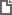 Федеральный закон от 13.06.2023 N 259-ФЗ Постановление Правительства РФ от 24.12.2021 N 2464 <Письмо> Минтруда России от 06.06.2023 N 14-3/10/В-8577
<О направлении информации по применению положений Особенностей правового регулирования трудовых отношений и иных непосредственно связанных с ними отношений в 2022 и 2023 годах в целях содействия в трудоустройстве лиц, вынужденно покинувших территории Украины, Донецкой Народной Республики и Луганской Народной Республики и прибывших в Российскую Федерацию> Федеральный закон от 30.12.2021 N 446-ФЗ Информация ФНС России от 12.05.2023 (https://storage.consultant.ru/ondb/attachments/202305/15/fns_120523-subsid__fZ1.pdf) Федеральный закон от 20.10.2022 N 409-ФЗ Федеральный закон от 28.12.2022 N 556-ФЗ Федеральный закон от 28.05.2022 N 143-ФЗ Федеральный закон от 03.04.2023 N 101-ФЗ Постановление Правительства РФ от 27.05.2023 N 834 Меры поддержки стройотрасли и ЖКХ Меры поддержки для турбизнеса Операции, не облагаемые НДС Нулевая ставка НДС "Налог на Google" Федеральный закон от 13.06.2023 N 231-ФЗ Федеральный закон от 28.04.2023 N 151-ФЗ 